          OREGON PALEO LANDS INSTITUTE FOSSIL, OR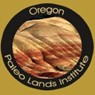        APPLICATION Visitor Center HOST                             (Attach a separate application for each person. Include a separate resume if you wish.)DO NOT ADD INFO NOT REQUESTED – NO SS#’s or DL#’s PLEASE                Oregon Paleo Lands Center  www.paleolands.orgApplication for the Calendar Year	# of People Occupying Host Camp SiteLast Name:	First Name:	Middle Initial:Full Name(s) of other people staying with you at host campsite:Will you have a pet with you?	(Current rabies vaccination certificates are required; be sure to bring with you)PART 1:  Contact InfoPRIMARY Mailing Address:	Include ALTERNATE Address Below if you Wish:PART 2:  Job History/Skill Assessment:	Are you retired?Previous Occupation (s):	Current Occupation:Background Checks/SAIF InsuranceA criminal history check is mandatory before your first host assignment is finalized.If your assignment requires occasional driving a personal vehicle, a DMV check is conducted.This volunteer position is covered under Oregon Worker’s Compensation Insurance PART 3:  Past Hosting WorkHave you been a host or staff at similar centers, parks or recreation areas? If yes,  List most recent experiences first and include all assignments during the last year you hosted. Attach 2nd sheet if needed.Park/Center	State:Host Type/Duties:Dates (from/to):	Contact Name & Phone #:Park/Center	State:Host Type/Duties:Dates (from/to):	Contact Name & Phone #:Park/Center 	State:Host Type/Duties:Dates (from/to):	Contact Name & Phone #:PART 4:  Dates of AvailabilityOPLI is seeking qualified volunteers for one or two- month assignments May - October.   Use the chart below to indicate the months you are available this year.  If you have been assigned to other parks during the year, be sure to check that you are not available, and list the parks by month in the last column.PART 5: Park Host Please review   OPLI’s visitor center Host Description for general duties Then check all boxes that apply.I/We are interested in the following types of hosting assignments:Campground Host	Visitor Services Host	Extended Stay/Special Project Host (more than 3 months) Day-use Host	Maintenance Host	Emergency Fill-in (last minute or less than 1 month) 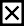 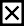 I/We would like to be placed on a waiting list until the parks I desire have openings. Please Call!  I am/We are willing to consider other assignments as neededPART 6:  My References.List 2 references for each applicant, and include your relationship to them. In the left column, select if these are Personal orProfessional references. In the right column indicate how long you have known each.Reference Name/Relationship	Address, City, ST, Zip	Phone Numbers	How long         4. Is there anything else you’d like us to know about you?5. How did you learn about OPLI’s Park Host Program?PART 8:  Your Recreational Vehicle/ Camping EquipmentWheeler Co Fairgrounds RV Park can accommodate most size/length of RV or tent camps.  OPLI provides each Park Host with a RV camp space and electrical hookup at no cost for the duration of an assignment, in cooperation with the Wheeler Co Fair Board. Park Hosts with RVs will be responsible to the Fair Board for a monthly electrical deposit to cover actual charges. _______________________________________________________________________________________________________Make/Year of RV:	Other:Length of Entire Unit: (RV and/or Truck/Trailer)		Is there an Extra or Tow Vehicle?	Length: Slide-Outs?	Amps Needed:	Will you accept a site without full hook-ups?Do you have a Satellite Dish?	If yes, is it mounted on your RV or a separate portable one?By Oregon law and as a safety precaution for visitors, staff, and other volunteers, all hosts are subject to a criminal background check each year before assigned duties can begin. Upon scheduling, we will request that you provide information for a separate criminal history/DMV check.  Please read the statement below, fill in your name, approval, and date the application.I		, hereby certify that the information provided on this application is true and correct to the best of my knowledge and belief. I hereby grant OPLI permission to verify facts contained here within. I hereby authorize the release of any relevant information pertaining to reference checks, criminal history, driving records, education, work and volunteer history to verify my eligibility to volunteer at any site operated by OPLI. I agree to abide by OPLI’s Volunteer Guidelines as provided.Today’s Date:PLEASE EMAIL OR Mail APPLICATION  TO:  1.Host Coordinator: Bonnie Lofton   bonnie.g.lofton@gmail.com33475 Cougar Mountain Road, Mitchell, OR. 977502. Host Assistant: Richard Ross  richardnross@earthlink.net  or 246 NW Florida Ave., Bend Or 97703.OPLI developed this Visitor Center Host position with advice from Oregon State Parks. OPLI welcomes volunteers who have served at State Parks or  similar sites and also encourages potential OPLI hosts to also check out the State Parks Park Host program: http://oregonstateparks.org/index.cfm?do=getinvolved.dsp_volunteerHostingStreet:Street:City, ST, Zip:City, ST, Zip:Primary Phone #:Primary Phone #:2nd/Alternate Phone #:2nd/Alternate Phone #:Is this mail forwarding address only?	If no, which month(s) can mail reach you here?Which month(s) of the year can mail reach you here?What’s the best way to contact you?Primary E-Mail Address:Secondary E-Mail Address:Please check the box of those skills/duties that you are interested in(E) - Experience in this skill, or (I)- Interest in gaining this skill. Use skills you have that you’d like to contribute.Please check the box of those skills/duties that you are interested in(E) - Experience in this skill, or (I)- Interest in gaining this skill. Use skills you have that you’d like to contribute.Please check the box of those skills/duties that you are interested in(E) - Experience in this skill, or (I)- Interest in gaining this skill. Use skills you have that you’d like to contribute.Please check the box of those skills/duties that you are interested in(E) - Experience in this skill, or (I)- Interest in gaining this skill. Use skills you have that you’d like to contribute.Please check the box of those skills/duties that you are interested in(E) - Experience in this skill, or (I)- Interest in gaining this skill. Use skills you have that you’d like to contribute.Please check the box of those skills/duties that you are interested in(E) - Experience in this skill, or (I)- Interest in gaining this skill. Use skills you have that you’d like to contribute.performing.  After each, please select whether you have eitherthe blank lines to indicate other professional, vocational or personalperforming.  After each, please select whether you have eitherthe blank lines to indicate other professional, vocational or personalperforming.  After each, please select whether you have eitherthe blank lines to indicate other professional, vocational or personalperforming.  After each, please select whether you have eitherthe blank lines to indicate other professional, vocational or personalperforming.  After each, please select whether you have eitherthe blank lines to indicate other professional, vocational or personalCustomer Service (cse) -Customer Service (cse) -General Interpretation (int)-Maintenance (mnt)-Training/Supervision (trn)-Computer Skills (cmp)-Public Speaking (spk)-Small Engine Repair (rpr) -Small Engine Repair (rpr) -Youth Programs (yth)-Computer Skills (cmp)-Public Speaking (spk)-Small Engine Repair (rpr) -Small Engine Repair (rpr) -Youth Programs (yth)-Recycling (recy)-Animal & Bird ID (aml)-Electrical (elec)-Env. Education (enved)-Recycling (recy)-Animal & Bird ID (aml)-Electrical (elec)-Env. Education (enved)-Research (res)-Plant ID/Botany (bot)-Construction (cons)-Recreation/Games (rcp)-Research (res)-Plant ID/Botany (bot)-Construction (cons)-Recreation/Games (rcp)-Routing/Sign Making (sg -Routing/Sign Making (sg -Oregon History (ORhst)-Painting (pnt)-Crafts (cft)-Routing/Sign Making (sg -Routing/Sign Making (sg -Oregon History (ORhst)-Painting (pnt)-Crafts (cft)-Security (scty)-Lighthouse History/Tours (L-Masonry (msn)-Campfire Programs (cfpg)-Security (scty)-Lighthouse History/Tours (L-Masonry (msn)-Campfire Programs (cfpg)-Safety Training (sft)-Walking Tours (wlktr)-Plumbing (plmb)-Photography (pho)-Safety Training (sft)-Walking Tours (wlktr)-Plumbing (plmb)-Photography (pho)-Store Operations (stop)  -Store Operations (stop)  -Kayak Tours (ktr)-Mowing/Weeding (mow) -Mowing/Weeding (mow) -Writing/Journalism (wrt)-Store Operations (stop)  -Store Operations (stop)  -Kayak Tours (ktr)-Mowing/Weeding (mow) -Mowing/Weeding (mow) -Writing/Journalism (wrt)-Visitor Center OperationsVisitor Center Operations(vcop)-Gardening/Landscaping (gdn)Gardening/Landscaping (gdn)-Visitor Center OperationsVisitor Center Operations(vcop)-Gardening/Landscaping (gdn)Gardening/Landscaping (gdn)-Other:Other:Other:Other:Other:Other:Other:Other:Other:Other:Other:Licenses/Certificates/Training: (Include year of last training and expiration date, if applicable)Teaching	Q-Customer Service Training	First Aid/CPR(which subjects/grades?)Interpretive	Verbal Judo Training	OtherDriver’s License STATE of Issue Only (do not include DL #):	Exp. Date: (mo/day/yr)Licenses/Certificates/Training: (Include year of last training and expiration date, if applicable)Teaching	Q-Customer Service Training	First Aid/CPR(which subjects/grades?)Interpretive	Verbal Judo Training	OtherDriver’s License STATE of Issue Only (do not include DL #):	Exp. Date: (mo/day/yr)Licenses/Certificates/Training: (Include year of last training and expiration date, if applicable)Teaching	Q-Customer Service Training	First Aid/CPR(which subjects/grades?)Interpretive	Verbal Judo Training	OtherDriver’s License STATE of Issue Only (do not include DL #):	Exp. Date: (mo/day/yr)Licenses/Certificates/Training: (Include year of last training and expiration date, if applicable)Teaching	Q-Customer Service Training	First Aid/CPR(which subjects/grades?)Interpretive	Verbal Judo Training	OtherDriver’s License STATE of Issue Only (do not include DL #):	Exp. Date: (mo/day/yr)Licenses/Certificates/Training: (Include year of last training and expiration date, if applicable)Teaching	Q-Customer Service Training	First Aid/CPR(which subjects/grades?)Interpretive	Verbal Judo Training	OtherDriver’s License STATE of Issue Only (do not include DL #):	Exp. Date: (mo/day/yr)Licenses/Certificates/Training: (Include year of last training and expiration date, if applicable)Teaching	Q-Customer Service Training	First Aid/CPR(which subjects/grades?)Interpretive	Verbal Judo Training	OtherDriver’s License STATE of Issue Only (do not include DL #):	Exp. Date: (mo/day/yr)Licenses/Certificates/Training: (Include year of last training and expiration date, if applicable)Teaching	Q-Customer Service Training	First Aid/CPR(which subjects/grades?)Interpretive	Verbal Judo Training	OtherDriver’s License STATE of Issue Only (do not include DL #):	Exp. Date: (mo/day/yr)Licenses/Certificates/Training: (Include year of last training and expiration date, if applicable)Teaching	Q-Customer Service Training	First Aid/CPR(which subjects/grades?)Interpretive	Verbal Judo Training	OtherDriver’s License STATE of Issue Only (do not include DL #):	Exp. Date: (mo/day/yr)Licenses/Certificates/Training: (Include year of last training and expiration date, if applicable)Teaching	Q-Customer Service Training	First Aid/CPR(which subjects/grades?)Interpretive	Verbal Judo Training	OtherDriver’s License STATE of Issue Only (do not include DL #):	Exp. Date: (mo/day/yr)Licenses/Certificates/Training: (Include year of last training and expiration date, if applicable)Teaching	Q-Customer Service Training	First Aid/CPR(which subjects/grades?)Interpretive	Verbal Judo Training	OtherDriver’s License STATE of Issue Only (do not include DL #):	Exp. Date: (mo/day/yr)Licenses/Certificates/Training: (Include year of last training and expiration date, if applicable)Teaching	Q-Customer Service Training	First Aid/CPR(which subjects/grades?)Interpretive	Verbal Judo Training	OtherDriver’s License STATE of Issue Only (do not include DL #):	Exp. Date: (mo/day/yr)Month/YearAvailable or Not AvailableAlready Assigned (list park)-May	-June-July-August	-Sept-October--1-2PART 7:  OPLI Interview, and Placement.InterviewsOPLI will conduct interviews of qualified applicants for one or two- month assignments as soon as you submit an application, until all  April-October openings are filled.   OPLI can set up in- person interviews in Fossil or in Bend, or by phone if required. Placement Questions  ( attach extra pages if needed)1. Do you have any medical/physical conditions or limitations to be taken into consideration when assigning tasks?*NOTE: All hosts do need to be physically able to perform the duties of the jobs they accept. Depending on your specific hosting assignment, we may be able to modify the work to accommodate your needs. Please explain.       2.    Why is Visitor Center hosting a volunteer job you would like          3. List  other experience you have that involved meeting, informing, assisting, educating the public. PART 7:  OPLI Interview, and Placement.InterviewsOPLI will conduct interviews of qualified applicants for one or two- month assignments as soon as you submit an application, until all  April-October openings are filled.   OPLI can set up in- person interviews in Fossil or in Bend, or by phone if required. Placement Questions  ( attach extra pages if needed)1. Do you have any medical/physical conditions or limitations to be taken into consideration when assigning tasks?*NOTE: All hosts do need to be physically able to perform the duties of the jobs they accept. Depending on your specific hosting assignment, we may be able to modify the work to accommodate your needs. Please explain.       2.    Why is Visitor Center hosting a volunteer job you would like          3. List  other experience you have that involved meeting, informing, assisting, educating the public. PART 7:  OPLI Interview, and Placement.InterviewsOPLI will conduct interviews of qualified applicants for one or two- month assignments as soon as you submit an application, until all  April-October openings are filled.   OPLI can set up in- person interviews in Fossil or in Bend, or by phone if required. Placement Questions  ( attach extra pages if needed)1. Do you have any medical/physical conditions or limitations to be taken into consideration when assigning tasks?*NOTE: All hosts do need to be physically able to perform the duties of the jobs they accept. Depending on your specific hosting assignment, we may be able to modify the work to accommodate your needs. Please explain.       2.    Why is Visitor Center hosting a volunteer job you would like          3. List  other experience you have that involved meeting, informing, assisting, educating the public. PART 7:  OPLI Interview, and Placement.InterviewsOPLI will conduct interviews of qualified applicants for one or two- month assignments as soon as you submit an application, until all  April-October openings are filled.   OPLI can set up in- person interviews in Fossil or in Bend, or by phone if required. Placement Questions  ( attach extra pages if needed)1. Do you have any medical/physical conditions or limitations to be taken into consideration when assigning tasks?*NOTE: All hosts do need to be physically able to perform the duties of the jobs they accept. Depending on your specific hosting assignment, we may be able to modify the work to accommodate your needs. Please explain.       2.    Why is Visitor Center hosting a volunteer job you would like          3. List  other experience you have that involved meeting, informing, assisting, educating the public. PART 7:  OPLI Interview, and Placement.InterviewsOPLI will conduct interviews of qualified applicants for one or two- month assignments as soon as you submit an application, until all  April-October openings are filled.   OPLI can set up in- person interviews in Fossil or in Bend, or by phone if required. Placement Questions  ( attach extra pages if needed)1. Do you have any medical/physical conditions or limitations to be taken into consideration when assigning tasks?*NOTE: All hosts do need to be physically able to perform the duties of the jobs they accept. Depending on your specific hosting assignment, we may be able to modify the work to accommodate your needs. Please explain.       2.    Why is Visitor Center hosting a volunteer job you would like          3. List  other experience you have that involved meeting, informing, assisting, educating the public. PART 7:  OPLI Interview, and Placement.InterviewsOPLI will conduct interviews of qualified applicants for one or two- month assignments as soon as you submit an application, until all  April-October openings are filled.   OPLI can set up in- person interviews in Fossil or in Bend, or by phone if required. Placement Questions  ( attach extra pages if needed)1. Do you have any medical/physical conditions or limitations to be taken into consideration when assigning tasks?*NOTE: All hosts do need to be physically able to perform the duties of the jobs they accept. Depending on your specific hosting assignment, we may be able to modify the work to accommodate your needs. Please explain.       2.    Why is Visitor Center hosting a volunteer job you would like          3. List  other experience you have that involved meeting, informing, assisting, educating the public. 